Today is our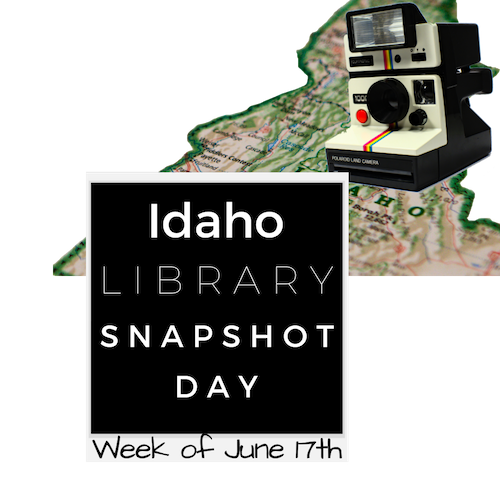 Idaho LibrarySnapshot Day!We will be taking photographs and/or video footageof people using the library today.If you do NOT wish to be photographed, please tell the person taking the photo/video, and they will not photograph/videotape you.We would appreciate you taking a minute or two to fill out a comment form, to let us know how you use the library.And/or email comments to:  name@emailaddress.Thank you for helping us capture a typical dayin our Idaho library.